Enthalpy heat exchanger ETWT WS 75Range: K
Article number: E192.0704.0000Manufacturer: MAICO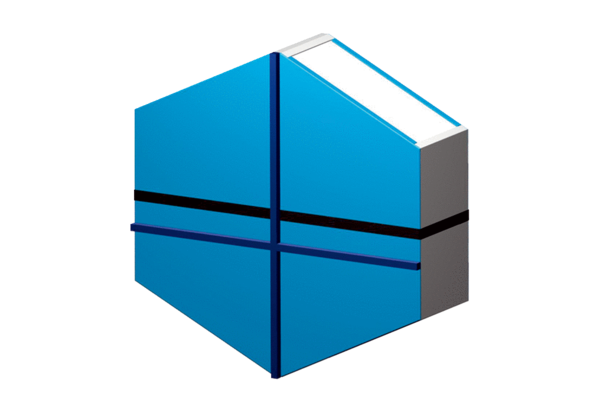 